ㆍ교회당예배: 주일 15시 예배, 비대면예배 16시. 토요일에 예배참석 신청 마감. ㆍ대림절: 주님의 오심을 기다리며, 구원에 대한 소망을 키워가는 절기입니다.ㆍ성탄절예배: 12월 25일(토) 12시 각 가정에서 비대면 예배로 드립니다.ㆍ성탄 및 송년주일: 12월 26일 주일, 전교인 연합 예배로 드립니다.ㆍ송구영신새벽기도회: 12월27일(월)~1월1일(토), 07시 비대면 기도회ㆍ예결산 제직회: 오늘 예배 후 예배당ㆍ예결산 공동의회: 다음 주일 예배 후ㆍ헌금: 비대면 예배드리신 분들은 교회구좌로 송금해 주세요.ㆍ매일성경 1,2월호가 도착했습니다.ㆍ2022년 말씀일기 나눔 신청서: 원하는 날짜에 서명하여 주세요.ㆍ별세: 송유진 성도 부친ㆍ생일축하: 권덕기, 이태하, 장혜진, 양귀남, 안희숙, 김병원** 함께 기도합시다 **   1)교회당예배가 은혜롭고 안전하게 하소서. 2)코로나19를 속히 잠잠케 하여 주소서. 3)확진자들을 속히 회복시켜주시고, 백신접종 과정이 원활하게 하소서.4)스스로를 깊이 돌아보고, 삶의 변화가 일어나는 시간이 되게 하소서.◆말씀일기 일정일/삿20:29-48    월/삿21:1-12      화/삿21:13-25      수/요엘1:1-12목/욜1:13-20     금/욜2:1-17       토/욜2:18-32       일/욜3:1-8◆114 운동-하루(1) 한번(1) 말씀일기 & 성경 (4)장 통독(성경 200독 대행진: 195독, 김영희 권사 1독) ◈ 예배위원 안내 ◈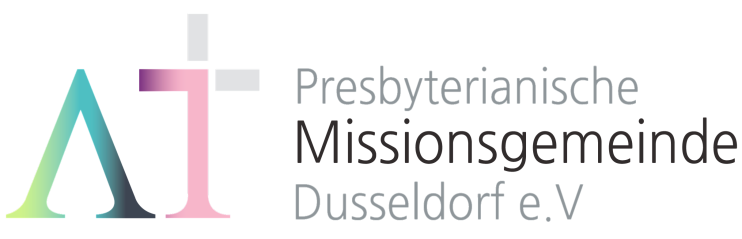      “내가 평생에 기도하리로다” (시116:2) 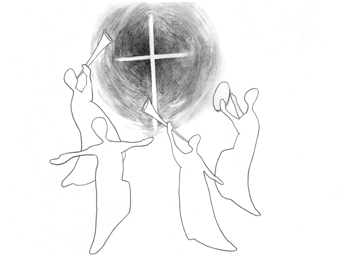 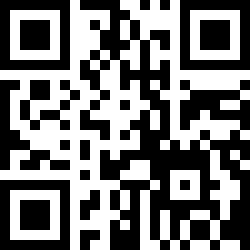 1983년 5월8일 창립     뒤셀도르프선교교회                 교회 홈페이지 duemission.de                  교회주소Alte-Landstr. 179, 40489 Düsseldorf인도: 손교훈 목사※ 표는 일어섭니다.**교회 구좌**Ev. Presbyterianische Kirchengemeinde e.V. Bank: Stadtsparkasse Düsseldorf IBAN: DE61 3005 0110 1008 4019 01▶ 송수미 집사의 안부 인사 ◀….일찍 연락드린다는게 여러 가지 사정으로 늦었습니다. 기도해주신 덕분에 싱가폴에 잘 도착하였습니다. 감사합니다!! 이사업체 관계자들이 코로나 확진을 받아 짐을 받지 못한 상황이지만 임시 숙소에서 잘 지내고 있습니다. 싱가폴로 돌아와보니 또 독일이 그립네요. 코로나로 여러 가지 힘든 상황이지만 목사님과 사모님 늘 건강하시고 평안하시기를 기도하겠습니다. 아울러 저희 교회 모든 분들도 지켜주시고 힘든 시기 하나님께 더 나아가는 귀한 교회가 되기를 바라고 기도하겠습니다. 은혜로운 주일 보내세요!!◈ 우리 교회가 함께 기도하며 후원 및 협력하는 곳 ◈▶스펙트럼 교회      ▶라인란트 지역 외국인교회들(이광열 목사)▶'겨자씨' 모임(2세 및 2세 사역자 위해 기도 및 후원)▶NRW 평신도연합회      ▶디아코니 협력 후원▶유럽 기독교교육원: 어린이 연합 캠프, 청소년 연합 캠프(JC)▶유럽 밀알 장애인 선교회(이명선 총무)▶유럽 코스타(청년수련회)      ▶예장 유럽선교회        ▶굶주린 이웃 돕기(케냐 총게노 고아원, 스타여고, 이은용 선교사)▶장학 지원  ▶북한 선교  ▶기타 구제 사업  ▶선교관 기금 12월 12일12월 19일12월 26일1월 2일예배기도조경숙송인선김평임박희영말씀일기석호선이미전한상철허지은 안내위원예배부예배부예배부예배부헌금위원김학순 서영지김학순 서영지김학순 서영지김학순 서영지※입례송/Eingangslied …………. 왕이신 나의 하나님 ………………… ※예배부름/Eingangsgebet ………………………………...........……………………………………………….............다함께인도자다함께인도자다함께인도자※찬송/Gemeindelied ……….......................... 22장 3절 .......................................※찬송/Gemeindelied ……….......................... 22장 3절 .......................................다 함 께※신앙고백/Glaubensbekenntnis   …………………………………………..................※신앙고백/Glaubensbekenntnis   …………………………………………..................다함께성시교독/Wechselwort ……………… 교독문117번 ……………...................성시교독/Wechselwort ……………… 교독문117번 ……………...................다함께찬송/Gemeindelied  ………………..…………. 105장 ……….………………..………찬송/Gemeindelied  ………………..…………. 105장 ……….………………..………다함께기도/Gebet  …….................…………...................................................…………..............말씀일기/Bibeltagebuch  …………………………………………….............................찬양/Chor  ……………………………. 사랑이 예 오셨네 ………….………….기도/Gebet  …….................…………...................................................…………..............말씀일기/Bibeltagebuch  …………………………………………….............................찬양/Chor  ……………………………. 사랑이 예 오셨네 ………….………….조경숙 권사석호선 집사혼성4중창성경봉독/Text zur Predigt ……..… 창세기7:13-24 …………….……………성경봉독/Text zur Predigt ……..… 창세기7:13-24 …………….……………인도자.설교/Predigt .......................................... 노아와 방주2 ………………………….설교/Predigt .......................................... 노아와 방주2 …………………………손교훈 목사기도/Gebet …………........………………………………………………....................................찬송/Gemeindelied .…………………………... 521장 ……………..…………………..봉헌/Kollekte………..........................................................................................................기도/Gebet …………........………………………………………………....................................찬송/Gemeindelied .…………………………... 521장 ……………..…………………..봉헌/Kollekte………..........................................................................................................설교자다  함  께다  함  께교제/Bekanntmachung ……….……………………………………..............……….............교제/Bekanntmachung ……….……………………………………..............……….............다함께※주기도송/Vaterunser……………………………………………………………………………※주기도송/Vaterunser……………………………………………………………………………다함께※축도/Segen   ………………………….……………………………………………......................※축도/Segen   ………………………….……………………………………………......................손교훈 목사